FACING A TASK UNFINISHEDFacing a task unfinishedThat drives us to our kneesA need that undiminishedRebukes our slothful ease.We, who rejoice to know TheeRenew before Thy throneThe solemn pledge we owe TheeTo go and make Thee known.Where other Lords beside TheeHold their unhindered swayWhere forces that defied TheeDefy Thee still today.With none to heed their cryingFor life and love and lightUnnumbered souls are dyingAnd pass into the night.We bear the torch that flamingFell from the hands of thoseWho gave their lives proclaimingThat Jesus died and rose.Ours is the same commissionThe same glad message oursFired by the same ambition To Thee we yield our powers.O Father who sustained themO Spirit who inspiredSaviour, whose love constrained themTo toil with zeal untired.From cowardice defend usFrom lethargy awake!Forth on Thine errands send usTo labour for Thy sake.(CCLI No 269929)I seek you with all my heart; do not let me stray from your commands.  I have hidden your word in my heart that I might not sin against you.  Psalm 119:10-11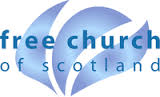 FREE CHURCHGLENELG AND INVERINATEWEEKLY BULLETINSunday 9th July 2023Services at 12.00 noon in Inverinate Hall      and6.00pm in Glenelg Church of ScotlandWe warmly welcome you to this service of worship and would love you to join us for tea, coffee and refreshments followingLord, I have heard of your fame; I stand in awe of your deeds, Lord: Repeat them in our day, in our time make them known; in wrath remember mercy. Habakkuk 3:2 NOTICESToday’s Services: We welcome Arran Macdonald to lead the 12.00 noon service in Inverinate and are looking forward to hearing what God has lain on Arran’s heart for us today. The reading is from Genesis 11:1 to 12:3 and the sermon is entitled A World Divided. For the 6.00pm service in Glenelg we will be continuing our online sermon series on Jonah from Glasgow City Free Church. The evening service will be followed as usual by our weekly Prayer Meeting. If you can’t attend and would like a prayer said on your behalf please speak to Ken.  Your prayer can be said anonymously if you prefer.Sunday School: The children will be taking a wee break for the summer but there will be a creche facility for the very young ones, P1 and under and things to enjoy for the young people staying in the service.Praise: Scottish Psalter 100 (page 362) – All people that on earth do dwellSing Psalms 40:1-5 (page 50) – I waited long upon the LordSing Psalms 16:8-11 (page 17) – Before me constantlyHymn (see back page) – Facing a task unfinishedNext Sunday 16th July: Ken MacDonald will lead the 12.00 noon Inverinate service and for the 6.00pm service in Glenelg we will continue with the  online sermon series on Jonah followed by our weekly prayer meeting.Prayer for One: Invite cards are in today’s Bulletin and at the back of the church. Please use these to pray for someone you know and then use the card as an invite to ask them along to our Holiday Club Service and Barbecue Lunch on Sunday 23rd July. Holiday Club and Youth Activity Week: Contributions of home baking for both of these events would be most welcome indeed. Please speak to Fiona for further details on what is required and when. Thank you. Wednesday Evening Bible Studies:	Glenelg Bible Study - we meet at Peter and Moira Lane’s home in Glenelg at 7.30pm and we are currently undertaking a study of Luke’s Gospel.  Dornie Bible Study - we meet at Vivienne Mackenzie’s home in Dornie at 7.30pm. This group are also undertaking a study of Luke’s Gospel. Please do come along and join either group, everyone will be most welcome. Online Studies:  Our Men’s Online Study Group are just starting a study on the Book of Psalms (Part V); if you would like to join the study please speak to Colin. Our Ladies Study Group are continuing their study called Known. A study of the Good Shepherd’. Please speak to Moira or Barbara if you would like to join the study. Women for Mission: Their project theme for 2023/24 is Breaking Barriers and is seeking to raise funds for Christian Values for Education (CVE Scotland), International Mission to Jewish People (IMJP), Release International and International Justice Mission (IJM). For further information and ways to support Breaking Barriers visit the website womenformission.org where there is also information for their Support a Volunteer and Heart for Home funds. You can also find WfM on Instagram, Facebook and YouTube.Praying For One Another:  We urge you to pray for Christians at home and in countries far and wide where life can be tough for those who are trying to live the Gospel in often difficult circumstances. Please pray for:  Holiday Bible Club and Youth Activity Week: Runs this year from Monday 17th to Friday 21st July. Please pray for the young people and teenagers who will come along that the Lord is preparing their hearts to meet with Him. Please pray for the leaders and organisers as they prepare the teaching and activities. FCYC Adopt a Camp: From Reverend Hugh Ferrier: “Once again thank you for all your prayerful support for Kincraig Kids 3. It’s been great to see so many of the young people volunteering to pray and say grace at our meals and times of worship. The dorm discussions have opened up lots of conversations which has resulted in us deciding to have a Q&A panel at the end of the week. Please continue to pray for ever increasing unity and friendship within the camp. It’s been wonderful to see the leaders and campers getting on so well but we don’t take this for granted. Please also pray that while the children have been so receptive to what they’ve been hearing that this would take root in their lives.”Lybster, Bruan, Latheron and Berridale: The congregation meets monthly in a home. Pray that these times of worship and fellowship would bring encouragement, strengthening and equipping to the Lord’s people. Pray for the young people. Although on holiday from school just now, ask the Lord to protect them from the worldly influences and pressures they may experience when they return to Primary and to High School.Free Church Youth Camps: Pray for the camps heading out this weekend to Oswestry, Kincraig and Renfrew. Pray that our young people will be transformed by the Word of God and that this time will be of spiritual blessing to them.